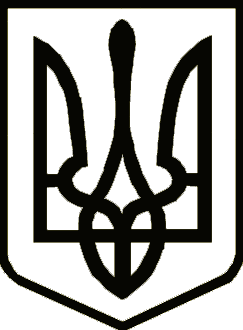 Україна	                  СРІБНЯНСЬКА СЕЛИЩНА РАДАРОЗПОРЯДЖЕННЯПро створення робочої групи з розроблення Плану заходів з реалізації у 2024-2027 рокахСтратегії розвитку Срібнянськоїтериторіальної громади Чернігівської області на 2021-2027 роки  Відповідно до пункту 20 статті 42 Закону України «Про місцеве самоврядування в Україні», частини другої статті 1 Закону України «Про засади державної регіональної політики», Державної стратегії регіонального розвитку, що затверджена постановою Кабінету Міністрів України від 05.08.2020 № 695, Стратегії сталого розвитку Чернігівської області, що затверджена рішенням двадцять першої сесії VII скликання обласної ради від 18 грудня 2019 року №4-21/VII, Методичних рекомендацій щодо порядку розроблення, затвердження, реалізації, проведення моніторингу та оцінювання реалізації стратегій розвитку територіальних громад, затверджених наказом Міністерства розвитку громад та територій України від 21.12.2022 № 265, з метою розробки Плану заходів з реалізації у 2024-2027 роках Стратегії розвитку Срібнянської територіальної громади Чернігівської області на 2021-2027 роки, зобов'язую:1. Утворити робочу групу з розроблення Плану заходів з реалізації у 2024-2027 роках Стратегії розвитку Срібнянської територіальної громади Чернігівської області на 2021-2027 роки (далі – робоча група) у складі згідно з додатком 1.2. Затвердити Положення про робочу групу з розроблення Плану заходів з реалізації у 2024-2027 роках Стратегії розвитку Срібнянської територіальної громади Чернігівської області на 2021-2027 роки згідно з додатком 2.3.Робочій групі:         3.1. розробити План заходів з реалізації у 2024-2027 роках Стратегії розвитку Срібнянської територіальної громади Чернігівської області на 2021-2027 роки;         3.2. забезпечити всебічне обговорення проєкту Плану заходів з реалізації у 2024-2027 роках Стратегії розвитку Срібнянської територіальної громади Чернігівської області на 2021-2027 роки.	4. Керівникам структурних підрозділів Срібнянської селищної ради до 14.07.2023 надати відділу економіки, інвестицій та агропромислового розвитку Срібнянської селищної ради пропозиції до проєкту Плану заходів за формою згідно з додатком 3.5. Розмістити в засобах масової інформації та на офіційному вебсайті селищної ради повідомлення про початок збору пропозицій (ідей) щодо проєктів місцевого розвитку до Плану заходів, із зазначенням вимог щодо оформлення пропозицій. Збір пропозицій до Плану заходів триватиме до 14.07.2023.6. Відділу економіки, інвестицій та агропромислового розвитку узагальнити надані пропозиції та до 31.07.2023 винести їх на розгляд робочої групи.7. Контроль за виконанням цього розпорядження покласти на першого заступника селищного голови Віталія ЖЕЛІБУ.Селищний  голова					                Олена ПАНЧЕНКО                               Додаток  1до розпорядження Срібнянського селищного голови16 червня 2023 р. № 88                                                              СКЛАДробочої групи з розроблення  Плану заходів з реалізації у 2024-2027 роках Стратегії розвитку Срібнянської територіальної громади Чернігівської області на 2021-2027 роки:Керуючий справами (секретар) виконавчого комітету                                                                 Ірина ГЛЮЗО  Додаток 2до розпорядження Срібнянського селищного голови16 червня 2023 р. № 88ПОЛОЖЕННЯпро робочу групу з розроблення Плану заходів з реалізації у 2024-2027 роках Стратегії розвитку Срібнянської територіальної громади Чернігівської області на 2021-2027 рокиI. Загальні положенняРобоча група з розроблення Плану заходів з реалізації у 2024-2027 роках Стратегії розвитку Срібнянської територіальної громади Чернігівської області на 2021-2027 роки (далі – робоча група) є тимчасовим  допоміжним органом, утвореним селищним головою з метою розробки та втілення Плану заходів з реалізації у 2024-2027 роках Стратегії розвитку Срібнянської територіальної громади Чернігівської області на 2021-2027 роки.Робоча група формується з представників виконавчого комітету, громадських організацій, підприємців, фахівців із питань планування розвитку. Склад робочої групи затверджується розпорядженням селищного голови. Робоча група працює постійно, на засадах повної добровільності, самовідданості та безкорисливості.До складу робочої групи входять робочі підгрупи, комісії, фокусні групи. Умови їх діяльності визначаються окремо.II. ФункціїРобоча група в процесі діяльності:визначає напрями та пріоритети своєї роботи;залучає до роботи галузевих фахівців та спеціалістів з питань що обговорюються;визначає пріоритетні напрямки економічного та соціального розвитку;визначає показники (індикатори) продуктів та результатів реалізації плану, розробляє систему впровадження та моніторингу оцінки та реалізації Плану, актуалізації його змісту;аналізує узгодженість між стратегією розвитку громади та іншими стратегічними документами;розробляє Плану заходів з реалізації у 2024-2027 роках Стратегії розвитку Срібнянської територіальної громади Чернігівської області на 2021-2027 роки, зокрема, організовує проведення, обробку та  відбір проєктних ідей для каталогу технічних завдань; організовує роботу з засобами масової інформації та новими медіа;за необхідності – формує склади робочих комісій за стратегічними напрямками розвитку громади та організовує їх роботу;подає План на розгляд виконкому для подальшого затвердження Срібнянською селищною  радою.III. Повноваження/правові гарантії діяльності/робочої групиОрганізація роботи робочої групи покладається на голову робочої групи та секретаря. Голова скликає та веде засідання групи, дає доручення членам групи, представляє групу у відносинах з іншими органами, об’єднаннями громадян, підприємств, установ та організацій. Організовує роботу з реалізації висновків та рекомендацій робочої групи. У разі відсутності голови групи або неможливості ним виконувати своїх повноважень, головні його функції здійснює заступник голови робочої групи. Засідання робочої групи є правовим, якщо в роботі бере участь не менш як половина від загального складу групи.За результатами розгляду та вивчення питань робоча група готує висновки й рекомендації. Вони приймаються за взаємною згодою (консенсусом) членів робочої групи, які беруть участь у засіданні, та підписуються головою робочої групи, а у разі його відсутності – заступником голови робочої групи. Протокол засідань робочої групи підписується головою. Робоча група має право:проводити опитування громадян чи проводити іншу діяльність для вивчення громадської думки щодо Плану;проводити роз’яснювальну роботу серед громадян з питань розробки і втілення Плану та значення його необхідності;вносити виконкому пропозиції щодо розгляду питань, які необхідно вирішити з метою покращення соціально-економічної ситуації в населених пунктах громади в межах розробки і втілення Плану;брати участь у підготовці та проведенні громадських слухань Плану заходів з реалізації у 2024-2027 роках Стратегії розвитку Срібнянської територіальної громади Чернігівської області на 2021-2027 роки;розробляти та узгоджувати проєкти договорів, пов’язаних з розробкою Плану;залучати до участі у своїй роботі представників підприємств, установ, організацій (за згодою їх керівників), а також незалежних експертів, депутатів районної та обласної ради (за згодою), організовувати проведення конференцій, семінарів, нарад та інших заходів; утворювати в разі потреби тимчасові робочі групи  для забезпечення виконання покладених на неї завдань.IV. Обов`язки/відповідальність/робочої групиЧлени робочої групи виконують доручення голови групи в межах завдань робочої групи.Члени робочої групи несуть особисту відповідальність за достовірне та своєчасне опрацювання отриманих інформаційних та розрахункових документів і матеріалів, що стосуються виконання завдань із розробки Плану заходів з реалізації у 2024-2027 роках Стратегії розвитку Срібнянської територіальної громади Чернігівської області на 2021-2027 роки.   Керуючий справами (секретар)   виконавчого комітету                                                               Ірина ГЛЮЗО     Додаток  3до розпорядження Срібнянського селищного голови16 червня 2023 р. № 88Форма проєктної ідеї (технічного завдання) до Плану заходівКеруючий справами (секретар)виконавчого комітету                                                                     016 червня2023 року    смт Срібне			      №88№ з/пПІБ учасника робочої групиПосадаГолова робочої групи:Голова робочої групи:1.Олена ПАНЧЕНКО селищний голова Заступник голови робочої групи:Заступник голови робочої групи:2.Віталій ЖЕЛІБА перший заступник селищного головиСекретар робочої групи:Секретар робочої групи:3.Юлія ТАРАН начальник відділу економіки, інвестицій та агропромислового розвиткуЧлени Робочої групи:Члени Робочої групи:4.Ірина МАРТИНЮК секретар селищної ради, депутат селищної ради5.Ніна БОНДАРЕНКО заступник селищного голови з гуманітарних  питань  та соціальної політики6.Ірина ГЛЮЗО керуючий справами (секретар) виконавчого комітету7.Галина КРЕКОТЕНЬ начальник фінансового управління8.Олег ЗАЄЦЬ	Головний спеціаліст відділу земельних відносин9.Віталій НИКОНЕНКО начальник відділу освіти, сім’ї,  молоді та спорту, депутат селищної ради 10.Ірина ЖИЖКА начальник відділу культури та туризму  11.Ольга СУХОЛОВСЬКА спеціаліст І категорії відділу економіки, інвестицій та агропромислового розвитку12.Валентина ГЕРАЩЕНКО головний спеціаліст відділу організаційної роботи, депутат селищної ради13.Людмила ХОМЕНКО завідувач сектора містобудування, архітектури, житлово-комунального господарства та будівництва – головний архітектор14.Ірина МАРІНЕНКО головний лікар КНП «Срібнянський центр первинної медико-санітарної допомоги» 15.Жанна ПИНДЮРА директор Срібнянського  територіального центру соціального обслуговування (надання соціальних послуг)16.Марина ТРЕУС в. о. директора КП «Комунгосп»17.Микола ДМИТРЕНКО виконавчий директор СТОВ «Батьківщина», депутат селищної ради (за згодою)18.Володимир БІЛОДІД приватний підприємець, депутат селищної ради (за згодою)19.Оксана ТКАЧ приватний підприємець (за згодою)20.Наталія НЕМЦЕВА староста Сокиринського старостинського округу21.Микола ЖЕЛІБА староста Подільського старостинського округу22.Юрій ОСТАПЕНКО староста Харитонівського старостинського округу23.Захар БЛИЗНЮК голова Прилуцького відокремленого підрозділу громадської організації «Стоп корупція» (за згодою)24.Сергій БЕБИК директор ТОВ «Срібнянщина» (за згодою)Завдання Стратегії, якому відповідає проєкт:Назва проєкту:Цілі проєкту:Територія впливу проєкту:Орієнтовна кількість отримувачів вигодСтислий опис проекту:Очікувані результати:Ключові заходи проєкту:Період здійснення: 2024–2027 рр.2024–2027 рр.2024–2027 рр.2024–2027 рр.2024–2027 рр.Орієнтовна вартість проєкту, тис. грн.2024202520262027РазомОрієнтовна вартість проєкту, тис. грн.Джерела фінансування:Ключові потенційні учасники проєкту:Інше: